The new Athens Epidaurus Festival brand identityWatch the video hereThis past difficult winter, not only did we prepare the 2021 artistic programme and launch a successful set of new initiatives entitled Open Plan, but we also worked towards redesigning our brand identity, as part of an overall effort to provide a breath of fresh air into this institution. To that end, we extended an open call for designers. Numerous creative offices from all over Greece responded to this call. The Festival committee evaluated the submissions and shortlisted the following offices: G Design, Nowhere Studio, The Birthdays Design (Studio TBD) and DpS / Athens. The DpS / Athens proposal by Dimitris Papazoglou was ultimately selected.The logo currently in use  has been an integral part of the Festival since 1998. In the intervening years, the Festival has grown in scope, its sights set to the future with a global outreach in mind. Today, we draw inspiration from the long history of this iconic institution, evolving it and building a contemporary artistic identity on the strength of this history. The new identity aims, among other things, to highlight the historical continuity of a Festival spanning 66 years by drawing attention to its pioneering character and its high standing as one of the most prominent cultural organisations, both in Europe and worldwide.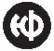 Our relationship with the world scene is of paramount importance: we are, at once, a Greek, European, and international Festival. We are aimed both at audiences in Greece and at the thousands of visitors from around the world. This is precisely why we have decided to (re)introduce ourselves with our international name: Athens Epidaurus Festival. With our sights set abroad, we present international artists and their work, plan novel research activities targeted at experts and audiences at large, and invest in Greece-based artists active in Theatre, Music, Dance, Visual Arts, Performance, and Publishing. We are intent on presenting works by Greek artists and showcasing them abroad. In addition to hosting celebrated international artists, a standard practice by now that is eagerly anticipated by our audiences, we place special emphasis on international co-productions putting us on the world map, on a par with equivalent organisations and Festivals abroad.The visual system created by internationally acclaimed Designer / Creative Director Dimitris Papazoglou and the DpS / Athens team constitutes a stable, recognisable image fostering dialogue with our continuously evolving identity; a system of communication aiming to complement our vision and our wishes for a Festival free of space and time constraints.Katerina EvangelatosArtistic Director*Athens Epidaurus FestivalNew brand identityReflecting both the fresh vision of the Athens Epidaurus Festival and the demand for stronger emphasis on promotion and openness in connection to Greece’s leading cultural organisation through various applications, the Festival’s new brand identity responds to two basic needs.First and foremost, it is a powerful, symbolic statement, whose conceptual references, connotations, and interpretations visually encapsulate the Festival’s core philosophy. Furthermore, as a tool of communication, the new brand identity is multifunctional, creatively flexible, and experimental, effectively covering a wide range of applications. At the same time, it is worth mentioning that it retains the Festival’s spirit and its distinctive historical features.The new brand identity of the Athens Epidaurus Festival expands the standard typographic form, eschewing a narrow interpretation of language and creating a new visual text. Through abstraction and density, the final brand identity is built upon the following cornerstones:Monolithic formThe form of the new brand identity references the morphology and historic value of two world-famous, iconic theatres: the Ancient Theatre of Epidaurus and the Odeon of Herodes Atticus. The materials and sheer volume of these monuments, the sharp contrast between light and shadow, and, perhaps more importantly, their substantial contribution to the performing arts, are captured in the strikingly modern, conceptual design of the new brand identity. Its pronounced density, three-dimensional volume, absolute, almost primitive, geometric form, and overall architectural aspects all work to that effect.Dynamic formA dynamic form, at once static and kinetic, has been selected. The Athens Epidaurus Festival is Greece’s foremost cultural festival and synonymous with a strong sense of tradition. Nevertheless, it is also a modern and international Festival, continuously evolving, experimenting, and expanding its horizons. The Athens Epidaurus Festival brand identity moves forward in time, while also retaining a strong connection to its core, place of origin, and long tradition.Experimental form, open to multiple interpretations The new brand identity of the Athens Epidaurus Festival encourages, seeks, and addresses the constant exploration of ‘form’; new interpretations and how these can be rendered. Establishing multiple correlations between subject and object is a central concern in both the performing and the visual arts. Abstraction expands our perception, thus making a form open to multiple interpretations.TypographyAs far as the typesetting of the logo and new brand identity are concerned, we have used uppercase letters as a visual reference to the distinctive typeface legacy of the Festival, immortalised over the years in numerous notable posters designed by major artists. Dimitris PapazoglouVisual Communication DesignerDimitris Papazoglou – BioDimitris Papazoglou is a visual communication designer and founder of the DpS Athens design studio. He is based in Athens, where he works for a number of major Greece-based and international organisations and brands. He has collaborated with a number of institutions, including the National Gallery of Athens, the National Archaeological Museum, the Thessaloniki State Museum of Modern Art, the Thessaloniki International Film Festival, Nike, the New York Times, Tate Modern, Renzo Piano Workshop, ΜoMA, and Chicago Design Museum, to name but a few. He has served as art director (2005-2011) of the Epsilon magazine of the Kyriakatiki Eleftherotypia newspaper. Systematic research is a key factor in his design approach. The bulk of his work focuses on the cultural sector and public institutions. He has received numerous accolades for his work at both Greek and international competitions. DpS / Athens: Creative direction / Design: Dimitris PapazoglouDesign: Athanasios Lazongas, Ioannis Fetanis, Yorgos SartzisVideo credits: Animation Studio: Odd BleatDirecting – Design – Animation: Manos Gerogiannis, Yannis Zoumakis, Spyros Loran, Angela PatsiadaProduction: Marianna PapachristodoulouMusic and Sound Design: Dimitris Sakellaris at MD Recording StudiosSound Mastering: Nikos Michalodimitrakis at MD Recording StudiosArt Director: Dimitris PapazoglouAthens Epidaurus Festivalaefestival.grathensepidaurusfestival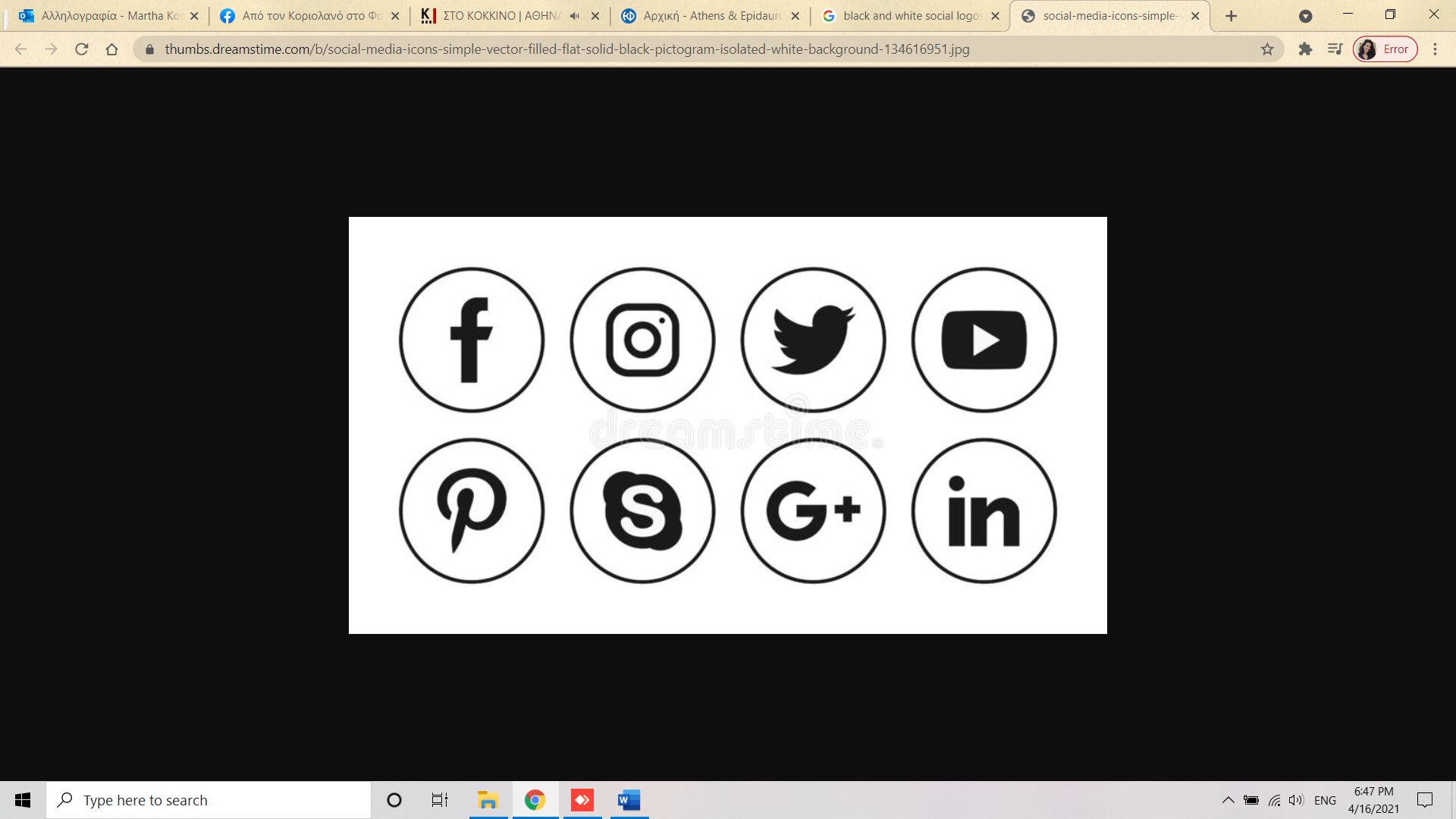 athensepidaurusfestival AthensEpidaurusFestivalaefestival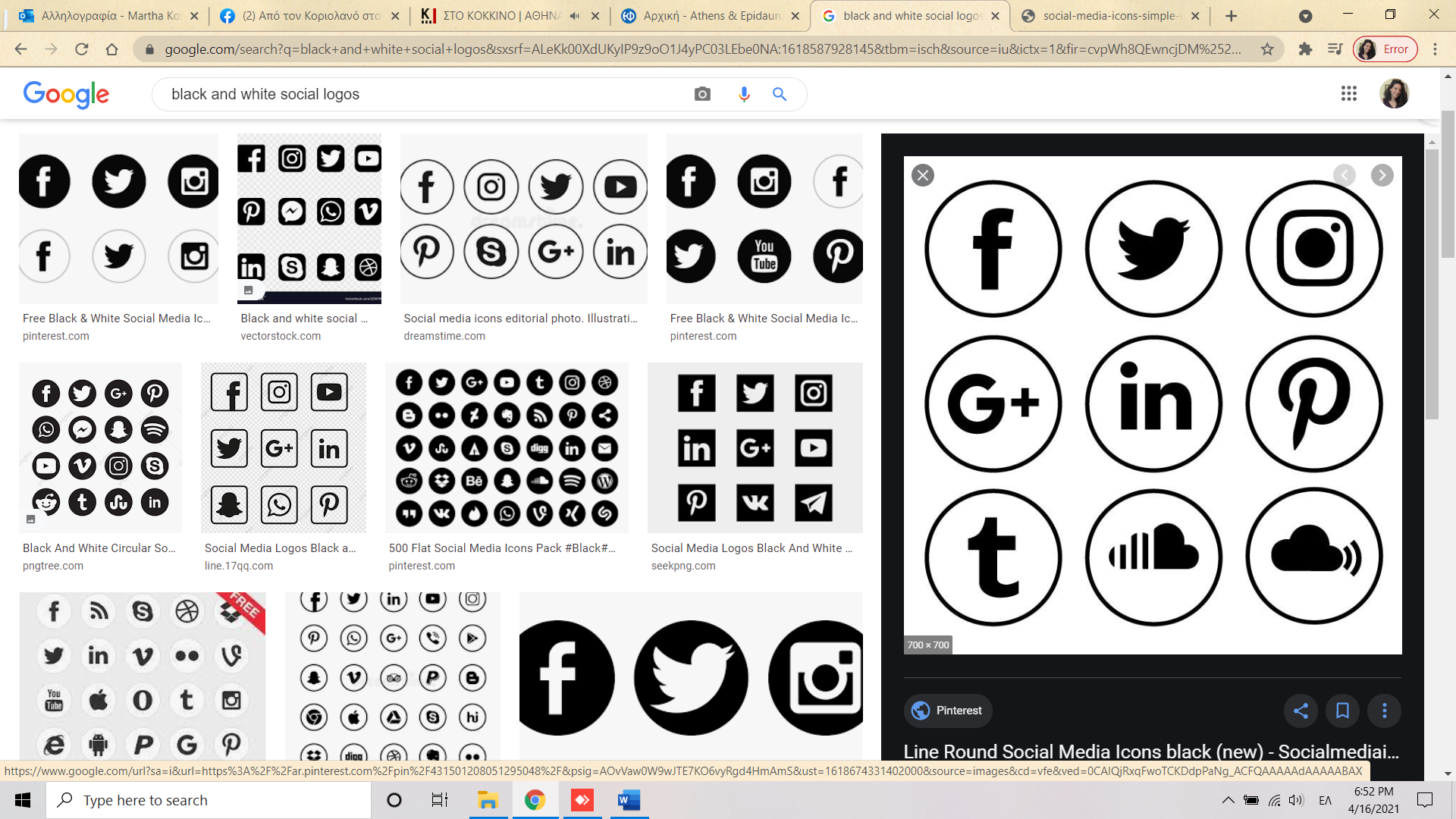 Athens Epidaurus Festival